Commissioned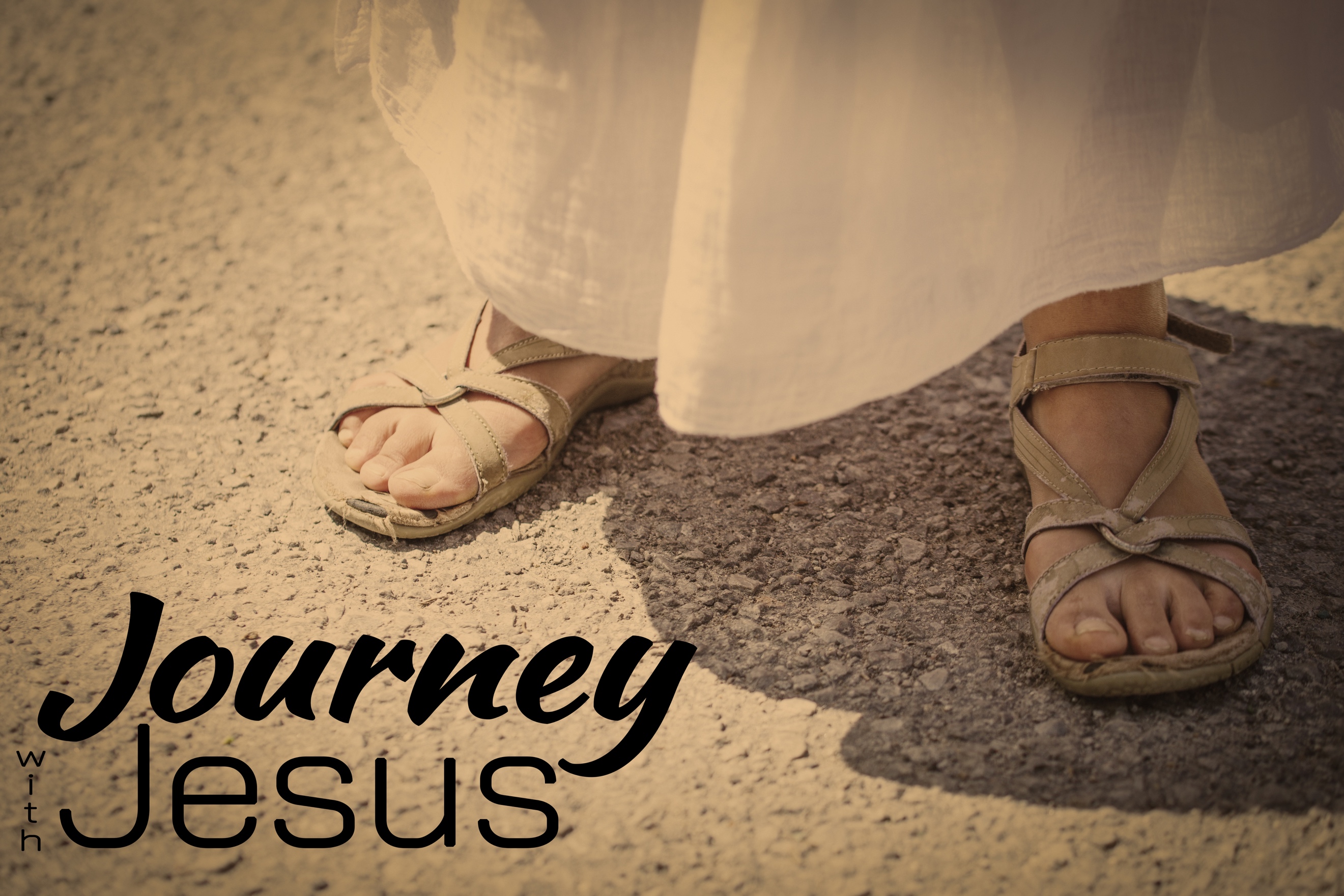 Journey with Jesus, part tenMatthew 28:18-20“All authority in heaven and on earth has been given to me. 19 Therefore go and make disciples of all nations, baptizing them in the name of the Father and of the Son and of the Holy Spirit, 20 and teaching them to obey everything I have commanded you.” Matthew 28:18-20 (NIV)Jesus gave us one primary job: To _________  ___________.We make disciples by: _______________ them Teaching them to _________ Jesus’ commands.“The crowds … were astonished at his teaching.” Matthew 22:33 (NIV)“Teacher, which is the greatest commandment in the Law?” 37 Jesus replied: “‘Love the Lord your God with all your heart and with all your soul and with all your mind.’ 38 This is the first and greatest commandment. 39 And the second is like it: ‘Love your neighbor as yourself.’ 40 All the Law and the Prophets hang on these two commandments.”Matthew 22:36-40 (NIV)“A new command I give you: Love one another. As I have loved you, so you must love one another.” John 13:34 (NIV)Compared to the Mosaic law, this was far less ______________—but far more _____________.Every New Testament imperative is an _____________ of this command.“Be kind and compassionate to one another, forgiving each other, just as in Christ God forgave you.” Ephesians 4:32 (NIV)“Follow God’s example, therefore, as dearly loved children and walk in the way of love, just as Christ loved us and gave himself up for us.” Ephesians 5:1-2 (NIV)“But you will receive power when the Holy Spirit comes on you; and you will be my witnesses in Jerusalem, and in all Judea and Samaria, and to the ends of the earth.” Acts 1:8 (NIV)“And surely I am with you always, to the very end of the age.” Matthew 28:20 (NIV)